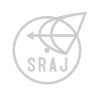 日本学生ライフル射撃連盟関西支部選手育成委員/ピストル関連担当　吉川 峻一朗選手育成委員/ピストル関連担当　松尾 絢海BPセ ッ ト 貸 出　申　請 書代表者氏名印印印印大学名使用場所使用期間使 用 備 品 名使 用 備 品 名使 用 備 品 名数量備 考ビームピストルビームピストルビームピストルピストルターゲットピストルターゲットピストルターゲットコード類付属射手用 PC射手用 PC射手用 PC保管場所(写真)保管場所(写真)練習場所(写真)練習場所(写真)練習場所(写真)★新型ビームピストル貸出規約を同意したものとします★新型ビームピストル貸出規約を同意したものとします※返却時記入欄※返却時記入欄※返却時記入欄